PSHE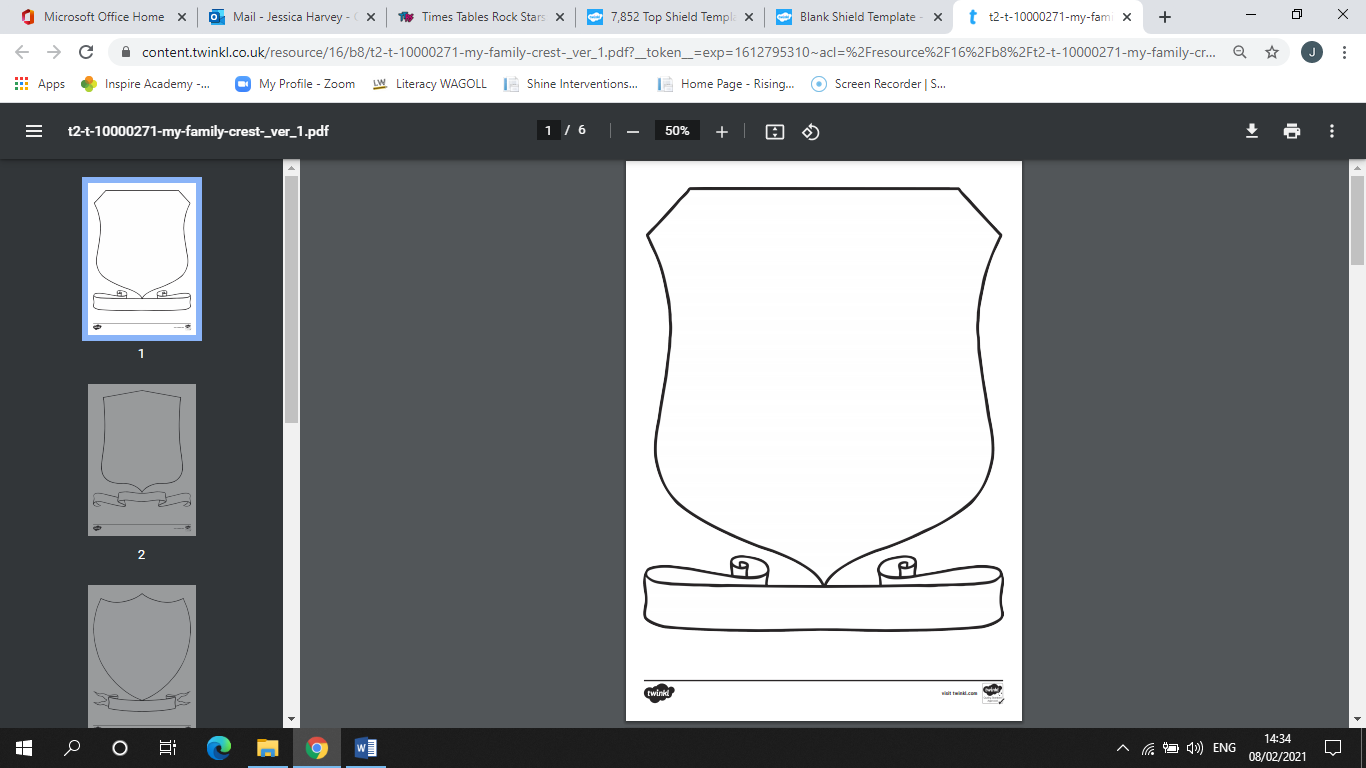 